Degrees :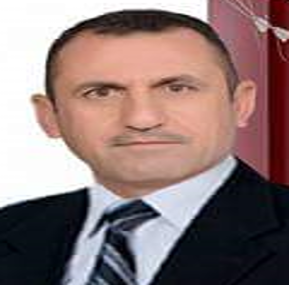 1- Diploma in Mechanics, Metal Fabrication, Technical Technical Institute, Baquba  , Iraq , 1994.2-B.Sc. in Metallurgy engineering Department of  Production engineering and Metallurgical , University of Technology , Baghdad , Iraq , 20063-M.Sc. in Metallurgy engineering Department of  Production engineering and Metallurgical , University of Technology , Baghdad , Iraq , 20144- Internship at the Institute of Biomaterials, University of Erlangen-Nuremberg in Germany at the invitation of Prof. Dr.-Ing. habil. Aldo R. Boccaccini , Director of the Department of 5- PhD in Metallurgy engineering \ Biomaterials \ Department of  Production engineering and Metallurgical , University of Technology , Baghdad , Iraq , 2021Work fields1-My career operation began in 1994 Where I worked in the General Company for Engineering Techniques, Worked as a meal manager at the Black Carbon / Nahrawan plant 1995-1999 ،worked in the company Almajd General 2000-2003 ، Worked in the quality assurance department 2005-20102- Work for the period 2010 - 2016 in Diyala Department of the Department of Regional Affairs / Ministry of Science and Technology and included the following work:*The first to apply the experience of magnetized water in agriculture (head of the team), Work in the Division of Projects and Engineering Consultancy,  Head of Scientific and Technical Coordination, Department of Science and Technology, Diyala 3- Currently Lecturer in the Department of Materials                                                                                            Engineering at the College of Engineering at the University of                                                                           Diyala                          Researches that are accomplish Prediction The Thickness Layer of Galvanized Iraqi Electrical Poles Using Mathematical Model . ( Diyala Journal of Engineering Sciences , ISSN 1999-8716  , Printed in Iraq ,  Second Engineering Scientific Conference , College of Engineering –University of Diyala , 16-17 December. 2015, pp. 713-721 )Evaluation of Corrosion Rate for Galvanized Electrical Pole, Depending on Coating Thickness (Egypt 2016)Effect of Compaction Pressure on Morphology and Physical Properties for Cu-based Produce by Using Powder Metallurgy Technique ( 2018 1st International Scientific Conference of Engineering Sciences - 3rd Scientific Conference of Engineering Science (ISCES))Characterization of electrophoretic deposition parameters of nano hydroxyapatite coating on the Ti6Al4V alloy using DC current (AIP Conference Proceedings 2213, 020203 (2020); https://doi.org/10.1063/5.0000248 Published Online: 25 March 2020 ).Synthesis, Characterization and Optimization of Electrophoretic Deposition (EPD) Parameters of YSZ Layer on Ti-6Al-4V Alloy substrate (et al 2020 IOP Conf. Ser.: Mater. Sci. Eng. 745 012082 ).Improving Bio Corrosion Resistance of the Single Layer of Nano Hydroxyapatite and Nano YSZ Coating on the Ti6Al4V Alloy Using Electrophoretic Deposition . (Solid State Technology , Volume: 63 Issue: 6 , 2020 ) .A Study the Effect of porosity of Bio-Active Ceramic Hydroxyapatite Coated by Electrophoretic Deposition on the Ti6Al4V Alloy Substrate . ( ISC-AET 2020 , Journal of Physics: Conference Series 1773 (2021) 012035 , IOP Publishing , doi:10.1088/1742-6596/1773/1/012035 ) .Fabrication and Optimization of Electrophoretic Deposition Parameters Using Alternating Current by Taguchi Design .(Al-Nahrain Journal for Engineering Sciences NJES24(1)8-15, 2021 , https://doi.org/10.29194/NJES.24010008 ) .Synthesis, Characterization and Optimization of Electrophoretic Deposition (EPD) Parameters of YSZ Layer on Ti-6Al-4V Alloy substrate: A Recent Study .April 2022 ,DOI:10.9734/bpi/rtcams-v8/3625E ,In book: Recent Trends in Chemical and Material Sciences Vol. 8 (pp.59-71) .